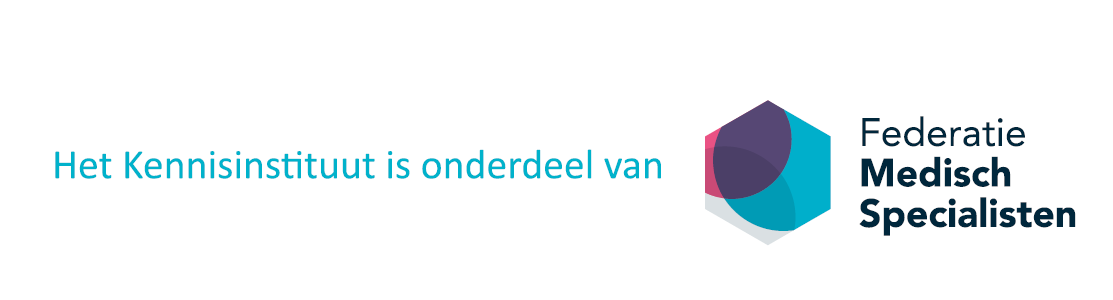 Verzamel Word-document voor het ophalen van commentaar vanuit uw achterban inzake de commentaarfase Conceptrichtlijn traumatisch complexe voetletselsVerstuurd op	: 17 april 2024Reactie voor	: 29 mei 2024Naam lid:Lidmaatschapsnummer:Namens interne commissie/ werkgroep: Samenstelling van de werkgroep 4Pagina- en regelnummerCommentaarStartpagina P5 – P6Pagina- en regelnummerCommentaarVerantwoording P7 – P14Pagina- en regelnummerCommentaarModule 1/1a P15 –P30Pagina- en regelnummerCommentaarModule 1b P31– P48Pagina- en regelnummerCommentaarModule 2 P49 – P72Pagina- en regelnummerCommentaarModule 3 P73 – P122Pagina- en regelnummerCommentaarModule 4 P123 – P139Pagina- en regelnummerCommentaarModule 5 P140– P172Pagina- en regelnummerCommentaarModule 6 P173– P189Pagina- en regelnummerCommentaarModule 7 P190– P214Pagina- en regelnummerCommentaarBijlage Kennislacunes P215Pagina- en regelnummerCommentaarBijlage Implemenatieplan P216 – P218Pagina- en regelnummerCommentaarBijlage StroomschemaPagina- en regelnummerCommentaarOverig commentaarPagina- en regelnummerCommentaar